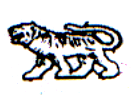 АДМИНИСТРАЦИЯ МИХАЙЛОВСКОГО СЕЛЬСКОГО ПОСЕЛЕНИЯ МИХАЙЛОВСКОГО МУНИЦИПАЛЬНОГО РАЙОНА ПРИМОРСКОГО КРАЯ
П О С Т А Н О В Л Е Н И Е 
12.09.2019                                                 с. Михайловка                                                    № 120-паО признании утратившим силу постановления администрации Михайловского сельского поселения от 11.06.2009 № 76-пг «О порядке уведомления представителя нанимателя (работодателя) о фактах обращения в целях склонения муниципальных служащих администрации Михайловского сельского поселения к совершению коррупционных правонарушений, перечне сведений, содержащихся в уведомлениях, порядок организации проверки этих сведений и порядок регистрации уведомлений» В связи с принятием  постановления администрации Михайловского сельского поселения  от 12.09.2019 №117  «Об утверждении порядка уведомления представителя нанимателя (работодателя) о фактах обращения в целях склонения муниципального служащего к совершению коррупционных правонарушений в администрации Михайловского сельского поселения», администрация Михайловского сельского поселения ПОСТАНОВЛЯЕТ:1. Признать  утратившим силу постановление администрации Михайловского сельского поселения от 11.06.2009 № 76-пг «О порядке уведомления представителя нанимателя (работодателя) о фактах обращения в целях склонения муниципальных служащих администрации Михайловского сельского поселения к совершению коррупционных правонарушений, перечне сведений, содержащихся в уведомлениях, порядок организации проверки этих сведений и порядок регистрации уведомлений»   2. Настоящее постановление вступает в силу со дня его обнародования на официальном сайте Михайловского сельского поселения.Глава Михайловского сельского поселения –глава администрации поселения                                                    В.Л.Абрамов